Додаток 1 до рішення міської радивід 08.08.2023 № 2342-34/2023Тарас ОлеговичЛАВРІВ(06.07.1989 – 10.04.2022)Тарас Лаврів народився 6 липня 1989 р. у м. Долина. Змалку Тараса виховували в дусі патріотизму і любові до України, що мало значний  відбиток у всій його діяльності.  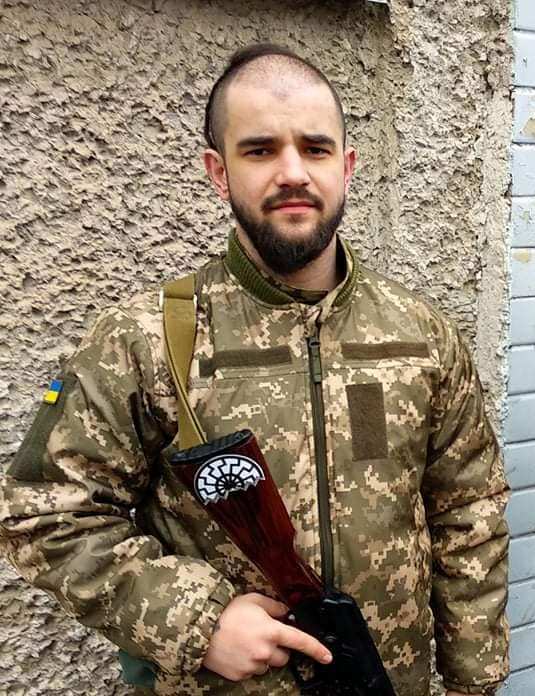 Закінчивши дев’ять класів загальноосвітньої школи вступив до Львівського коледжу ім. Труша на факультет скульптури, який закінчив у 2012 р. У тому ж році поступив у Львівську академію мистецтв на факультет скульптури. Опісля, поступив в Івано-Франківський  державний педагогічний інститут ім. Стефаника.  У 2014 р. почав працювати в Долинській дитячій художній школі на посаді викладача.    Під час Революції Гідності, на майдані в 2014 р., брав активну участь у бойових діях.   Займався єдиноборствами. В 2017 році відкрив Долинську школу айкідо йошинкан. В 2020 році відкрив Долинську школу бойового гопака імені Івана Богуна. Займався музикою, був гітаристом гурту "Залізний Хрест". В домашній бібліотеці - книги з історії України, на стінах квартири портрети козаків. Навіть його улюбленою зачіскою був козацький оселедець.  З 2018 року був в/о директора Долинської дитячої художньої школи, з серпня 2021 року став її директором. Учні та вихованці Тараса Олеговича надзвичайно любили та поважали його. Він щиро ділився з дітьми своїми творчими знаннями та вміннями. До всіх своїх праць та творчих надбань докладав часточку свого серця та любові до УкраїниВ перші дні війни Лаврів Тарас пішов добровольцем до ЗСУ, в складі легендарного полку «Азов», брав участь у обороні та боях за Київ. Пізніше разом із найкращими воїнами полку  «Азов» відправився у найважчу та найгарячішу точку оборони України - Маріуполь.Зі спогадів дружини Юлії: «Він завжди хотів воювати. Не просто стріляти, ходити у камуфляжі — він хотів боронити країну. Він говорив: "Я готовий померти за Україну". 10 квітня Лаврів Тарас  героїчно загинув від вогнепального поранення  у бою з ворогом під час виконання місії по деблокаді Маріуполя.  Тіло було ідентифіковано у жовтні 2022 р. 25 жовтня в крематорії м. Києва відбулася кремація останків Тараса Лавріва. Прах поховано 29 жовтня в м. Долина. Нагороджений відзнакою Головного управління розвідки Міністерства оборони України №2914 від 13.12.2022 р. «За мужність при виконанні спецзавдань», посмертно. Додаток 2 до рішення міської радивід 08.08.2023 № 2342-34/2023Володимир ВолодимировичМАМАЄВ(22.11.1976 – 13.04.2022)Володимир Мамаєв народився 22 листопада 1976 р. у м. Херсон. 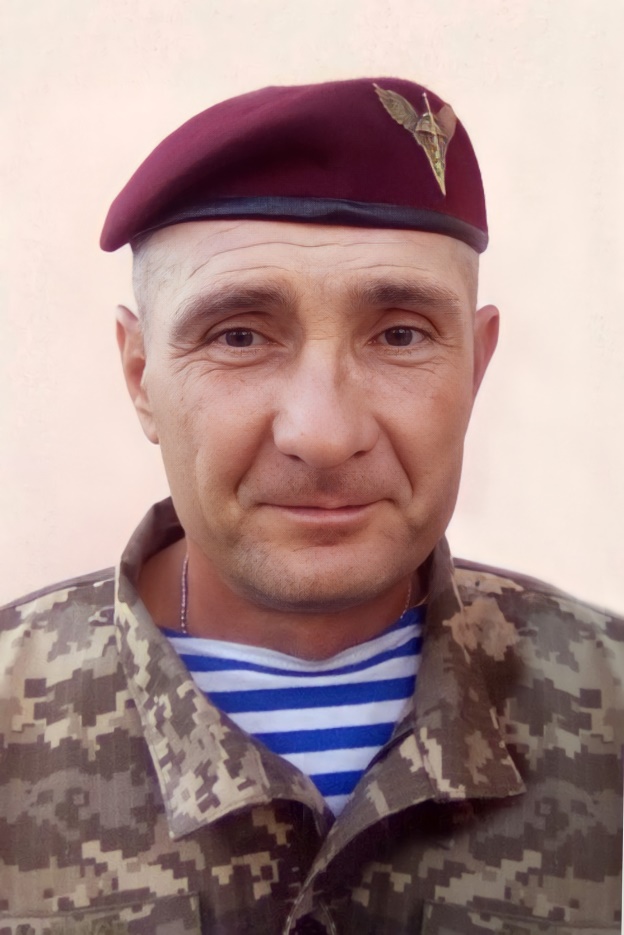 З 1983 по 1992 рік навчався в Херсонській школі №27.  Продовжив навчання в професійно-технічному училищі, яке закінчив в 1995 р. по спеціальності столяр.В 1996 році пішов на строкову службу у військово-морські сили України в м. Севастополь.Кілька років працював водієм маршрутного таксі.Останні чотири роки був водієм автобуса гіпермаркету «Нова лінія».За покликом серця, у 2014 році пішов добровольцем до Збройних Сил України. Проходив бойове злагодження на Житомирщині, а опісля пішов на фронт. Служив у складі 80-ї окремої десантно-штурмової бригади.Володимиру Мамаєву було присвоєно звання молодшого сержанта. Відзначений бойовими нагородами. Загинув 13 квітня 2022 р., під час виконання бойового завдання біля с. Долина Донецької обл.В Херсоні залишилися батько та сестра.Був побратимом і найкращим другом Володимира Головатого. Разом воювали за Україну, разом і полягли в бою. Указом Президента України №334/2022 від 14 травня 2022 року нагороджений орденом «За мужність» ІІІ ступеня, посмертно. Похований в с. Підбережжя, Долинської ТГ.Додаток 3 до рішення міської радивід 08.08.2023 № 2342-34/2023 Олег Васильович ВАКІВ(11.11.1984 – 30.04.2022)Ваків Олег народився 11 листопада 1984 року в м. Долина, Івано-Франківської обл. 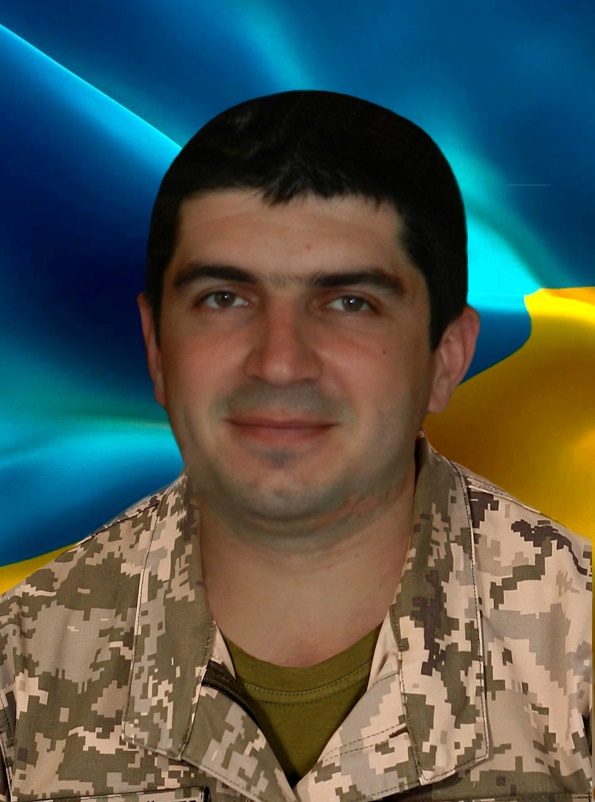 	З 1991 по 2002 рік навчався в Долинській загальноосвітній школі № 4. Був добрим і справедливим учнем. За відмінні успіхи у навчанні неодноразово був відзначений похвальними листами. Також і батькам була вручена подяка за зразкове навчання і виховання сина. Вищу освіту Олег здобував у  Івано-Франківському національному технічному університеті нафти й газу. У 2007 р. одружився і переїхав на проживання  до смт. Лисець, Тисменецького р-ну. Спочатку працював в приватній фірмі, а згодом і сам розпочав підприємницьку діяльність. З початком повномасштабного вторгнення - 20 березня 2022 р. був мобілізований до війська Тисменеським РВК.В званні старший солдат служив навідником-оператором взводу зв’язку 2 десантно-штурмового батальйону військової частини А0224 в складі 79-ї окремої десантно-штурмової бригади.Спочатку перебував на навчанні в Міжнародному центрі миротворчості та безпеки» в м. Яворів. 7 квітня 2022 р. був направлений на східний напрямок в Донецьку обл.Під час виконання бойового завдання неподалік м. Лиман Донецької області 30.04.2022 р. Ваків Олег Васильович у складі десантно-штурмового батальйону вступив у бій з піхотою противника та внаслідок бойового зіткнення з переважаючими силами противника отримав вогнепальне поранення несумісне з життям. На даний час неможливо евакуювати загиблого у зв'язку з тимчасовою окупацією частини території України військами РФ.Визнаний загиблим рішенням Тисменецького районного суду Івано-Франківської обл. від 07.09.2022р.Указом Президента України №433/2023 від 18 липня 2023 року «За особисту мужність, виявлену у захисті державного суверенітету та територіальної цілісності України, самовіддане виконання військового обов’язку» нагороджений орденом «За мужність» ІІІ ступеня.Додаток 4 до рішення міської радивід 08.08.2023 № 2342-34/2023Ярослав ВолодимировичВОЙСОВИЧ(14.01.1966 – 08.08.2022 )Народився 14 січня 1966 р. в с. Брошнів Рожнятівського району в багатодітній сім’ї. 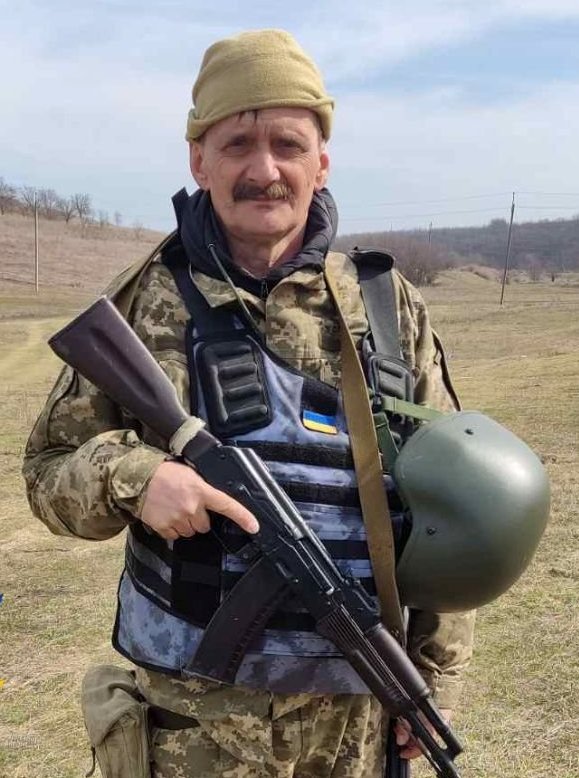 Навчався в Брошнівській школі. Після закінчення 8-го класу  навчався у вечірній школі, поєднуючи це з трудовою діяльністю.1985 р. був призваний на строкову службу в Донецьку область. Після служби у війську, в 1988 р.,  одружився та переїхав до м. Долина. З  2007 року працював електромонтером у КП "Водоканал".Одружений, має двох синів, один з них  - Володимир також є учасником АТО. Призваний на військову службу 10 березня 2022 року. В званні солдат служив навідником-оператором 3 відділення 2 аеромобільно-десантного взводу 2 аеромобільно-десантної роти в складі 81-ї аеромобільної бригади десантно-штурмових військ ЗСУ. Спочатку перебув на Миколаївську напрямку, а пізніше перекинутий до Донецької обл.Загинув від поранення, несумісного з життям  8 серпня 2022 р. у населеному пункті Богородичне Донецької області. Похований в м. Долина.Додаток 5 до рішення міської радивід 08.08.2023 № 2342-34/2023Микола МирославовичБАРДИГУЛА(18.12.1981-11.08.2022)Народився 18 грудня 1981 р. в 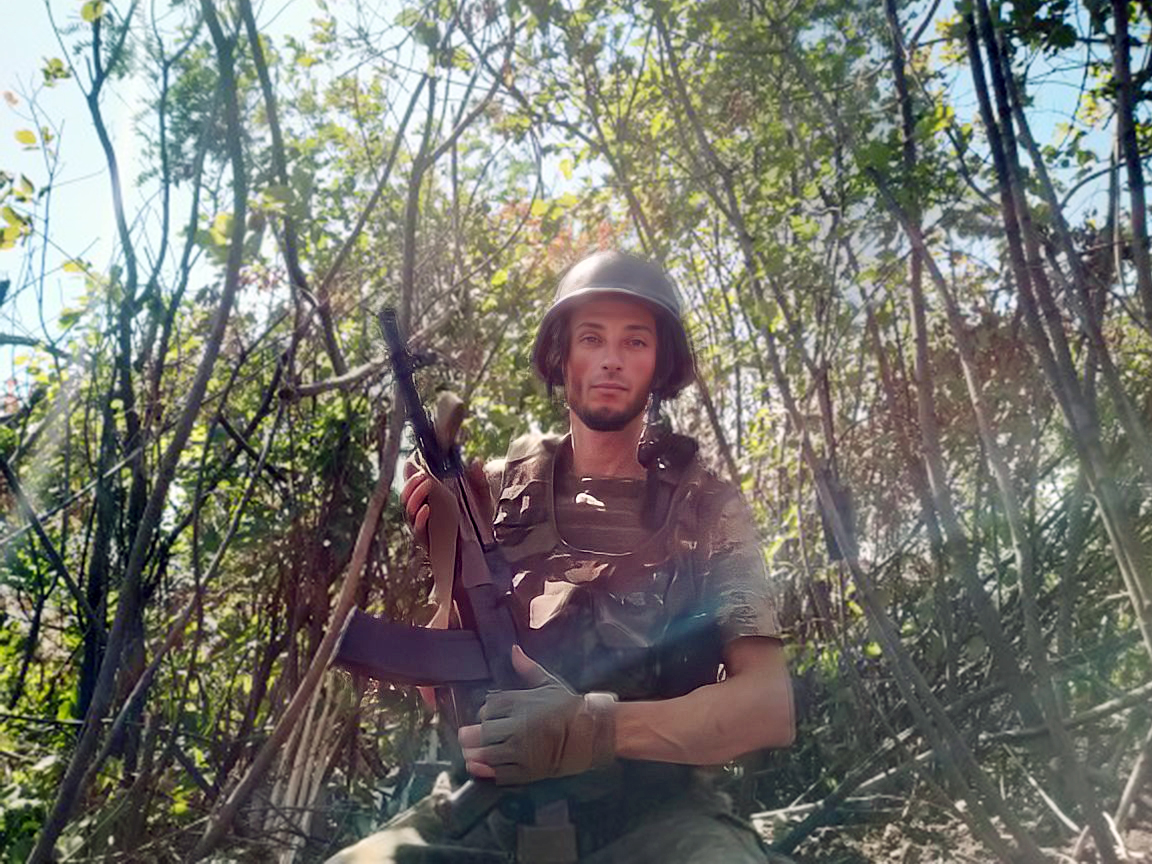 м. Долина.Розпочав навчання в 1988 р. в Долинській  школі №7, яку закінчив  в 1997 р.В тому ж році поступив в професійне училище  №72 смт. Підбуж, на спеціальність столяр-будівельник. Після навчання працював різноробочим  в Україні та закордоном.В 2002 р.  пішов на строкову службу на посаду стрілець у внутрішні війська України. Службу проходив у Криму, м. Судак. У липні 2022  мобілізований до 8-го окремого гірсько-штурмового батальйону 10-ї гірсько-штурмової  бригади на посаду стрілець-санітар. На передову був направлений 22 липня 2022  на Бахмутський напрямок. Загинув 11 серпня 2022  від множинних осколкових поранень в Білогорівці Донецької обл.Похований  в м. Долина.Указом Президента України №230/2023 від 17 квітня 2023 р. «За особисту мужність, виявлену у захисті державного суверенітету та територіальної цілісності України, самовіддане виконання військового обов’язку» нагороджений орденом «За мужність» ІІІ ступеня, посмертно.  Додаток 6 до рішення міської радивід 08.08.2023 № 2342-34/2023Василь ІвановичЛАВРІВ(22.03.1979– 02.09.2022)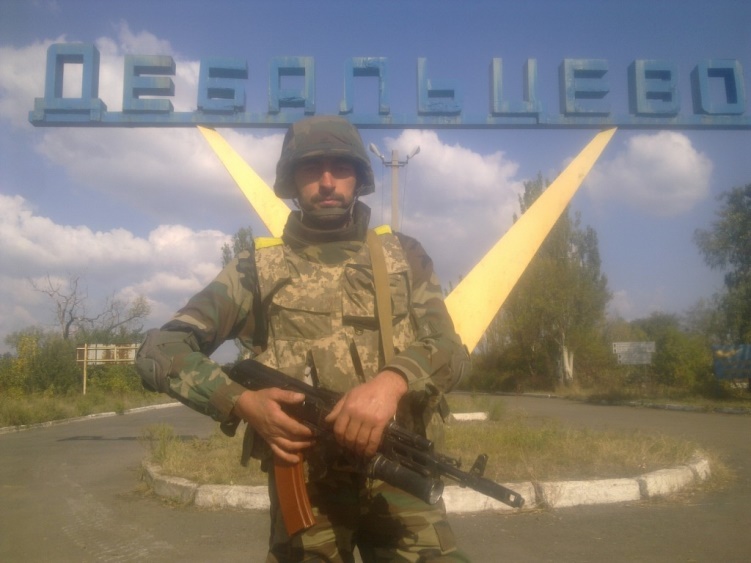 Народився 22 березня 1979 р. в с. Белеїв Долинського району. Розпочав навчання в місцевій школі в 1986 р. Продовжив навчання в Долинській вечірній ЗОШ, яку закінчив в 1997 р.  Одразу,  восени  1998 р. пішов   на строкову службу в ЗСУ.Після нападу росії на Україну в 2014 р. Лаврів Василь пішов добровольцем у Збройні Сили у липні того ж року – в 128-у гірсько-піхотну Закарпатську бригаду, де відслужив цілий рік.З 2015 року перевівся на контрактну  службу. За час служби в АТО бував в Дебальцево, Комишне та інших гарячих точках проведення операції. На другий день повномасштабного вторгнення рф в Україну – 25 лютого 2022 р., Лаврів Василь був призваний з числа резервістів на військову службу в 128-у окрему гірсько-штурмову бригаду. Служив в званні солдат на посаді старшого стрільця на південному напрямку. Мав позивний «Лис».Загинув  2 вересня 2022 р. в районі с. Нововознесенське Херсонської обл. від осколкового поранення.Нагороджений нагрудним знаком  «За зразкову службу» Міністерством оборони України від 27.09.2016 р. 18 лютого 2017 нагороджений Івано-Франківським обласним  об’єднанням воїнів та інвалідів АТО пам’ятним знаком «Дебальцево. Учасник подій сектору «С».Рішенням Івано-Франківської обласної державної адміністрації та обласної ради нагороджений відзнакою «За бойову звитягу».Долинською районною державною адміністрацією нагороджений відзнакою  «За мужність і відвагу».Нагороджений нагрудним знаком «Учасник АТО».Долинським районним об’єднанням воїнів АТО нагороджений відзнакою  - «За участь в АТО».Похований в рідному селі Белеїв. Додаток 7 до рішення міської радивід 08.08.2023 № 2342-34/2023Ярослав МихайловичПЕТРУШКА(02.06.1981 – 02.09.2022)Петрушка Ярослав народився  2 червня 1981 р. в с. Белеїв Долинського р-ну. Навчався в місцевій школі, яку закінчив у 1996 р.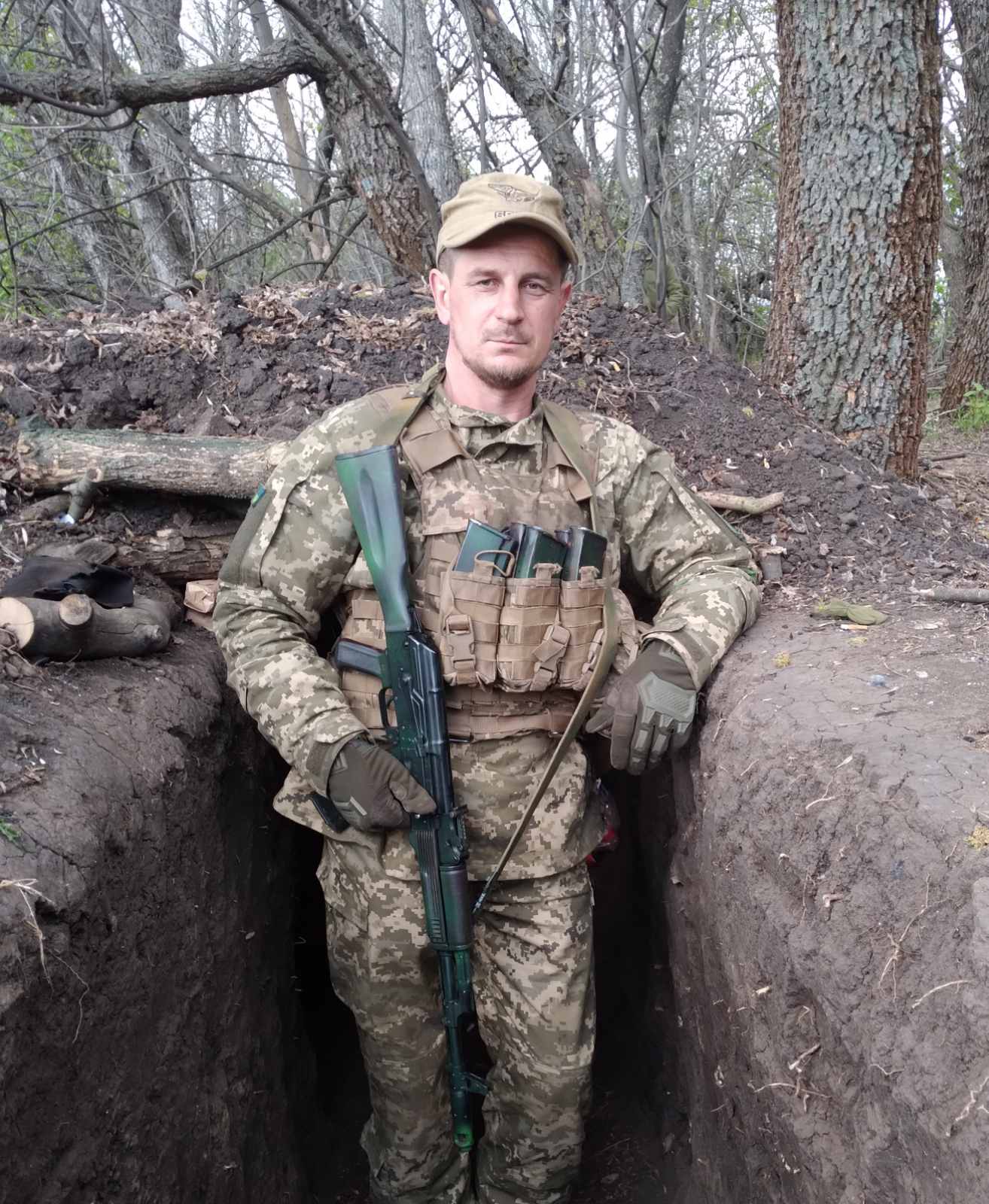 З липня 1999 р. проходив строкову службу в Збройних Силах України, яку завершив в жовтні 2000 р.У 2012 розпочав навчання у Львівському коледжі будівництва і архітектури. 31 липня 2014 р. був призваний на військову службу до 128-ї окремої гірсько-штурмової Закарпатської бригади. Був учасником АТО.Після звільнення з військової служби працював на сезонних роботах як в Україні, так і за кордоном.На другий день повномасштабного вторгнення російської федерація в Україну - 25 лютого 2022, в званні старший сержант, був призваний на військову службу в 128 бригаду з числа резервістів. Брав активну участь в бойових діях на сході України.Загинув 2 вересня 2022 р. в районі с. Нововознесенське Херсонської обл.Нагороджений відзнакою  «за участь у антитерористичній операції».Рішенням Івано-Франківської обласної державної адміністрації та обласної ради нагороджений відзнакою «За бойову звитягу».Долинською районною державною адміністрацією нагороджений відзнакою  «За мужність і відвагу».Долинським районним об’єднанням воїнів АТО нагороджений відзнакою  - «За участь в АТО».Нагороджений нагрудним знаком «Учасник АТО».Похований у рідному селі Белеїв.Додаток 8 до рішення міської радивід 08.08.2023 № 2342-34/2023Юрій МиколайовичСЛИВЧУК(09.09.1987 – 15.09.2022)Юрій Сливчук народився 9 вересня 1987 року в смт. Рожнятів Івано-Франківської обл. В 4 роки переїхав з родиною до м. Долина. 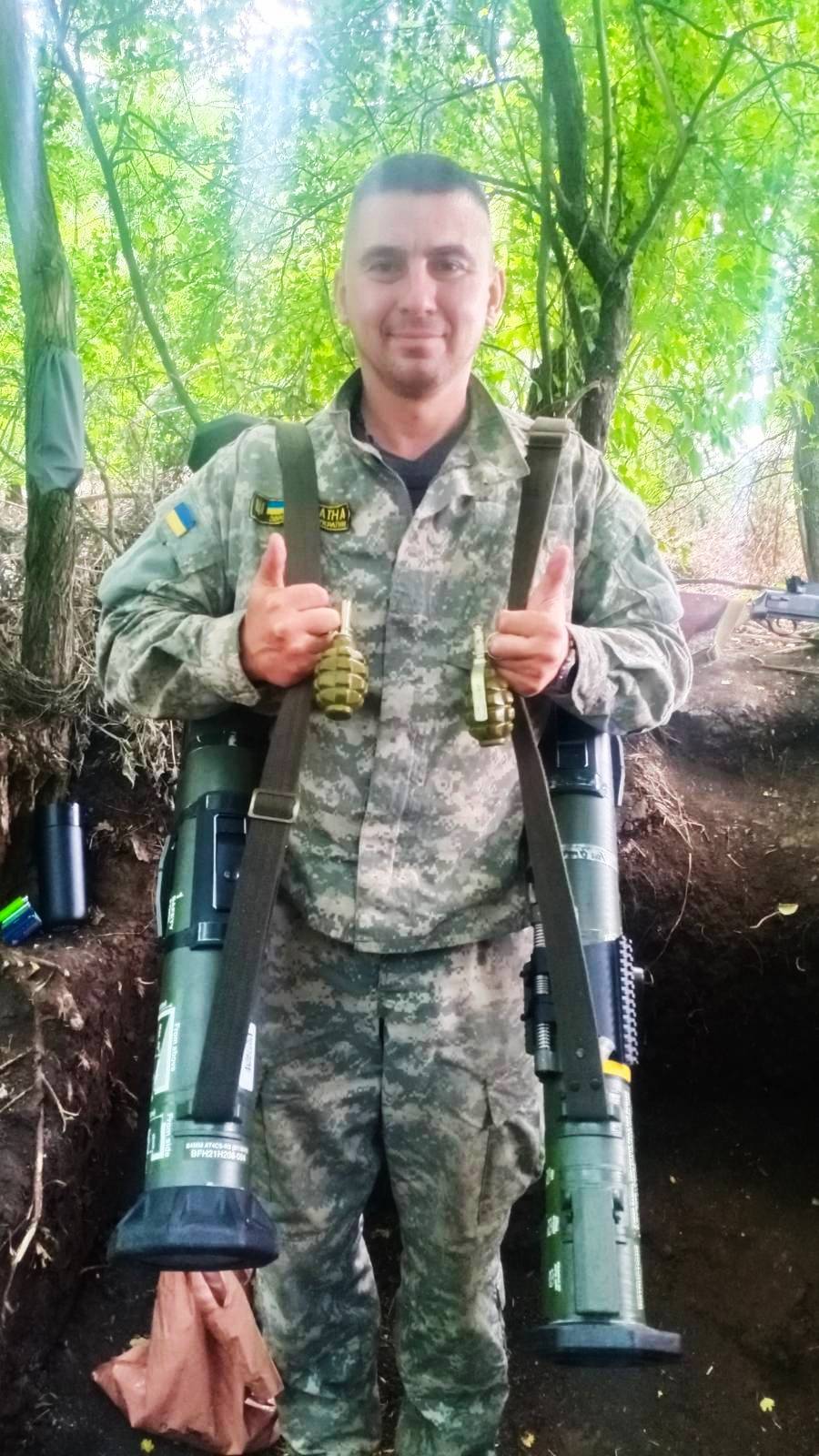 Шкільне навчання розпочав в Долинській гімназії №1, а завершив в Долинській школі №5.Юрій був товариською і веселою дитиною. Завжди брав участь в учнівському самоврядуванні. В 2003 році поступив в Київський національний економічний університет ім. Вадима Гетьмана.Другу вищу освіту здобув в Івано-Франківському національному технічному університеті нафти й газу, яку завершив у 2020 р. Довший час працював як приватний підприємець. Останні кілька років працював на Долинському газопереробному заводі.Цікаво, що в 2004 р. Юрій тихенько покинув школу під час уроків, щоб першим поїздом поїхати до Києва на Майдан і взяти участь в Помаранчевій революції. Його спіймали та не пустили на потяг, оскільки він був неповнолітнім юнаком. Тому коли почався другий майдан, Юрій Сливчук, без роздумів вирушив до Києва і був там від самого початку революції Гідності і аж до її завершення.  На майдані отримав позивний «Мультік».Протягом восьмирічної російсько-української війни допомагав в зборі необхідних речей друзям-побратимам  з Майдану, які пішли служити в зону АТО. З початком повномасштабного вторгнення виявив бажання боронити Батьківщину. Вже 13 березня був добровільно мобілізований у Калуську територіальну оборону (79 батальйон 102 бригаду) в кулеметне відділення. Останнє відео, яке він надіслав рідним, було про встановлення прапора у визволеному населеному пункті, на якому Юрій декламує Тараса Шевченка «Як умру то поховайте мене на могилі, серед степу широкого, на Враїні милій!»25 квітня, разом з батальйон вирушив у зону бойових дій, де весь час перебував на лінії зіткнення.  Загинув 15 вересня 2022 року поблизу с. Варварівка Запорізької обл. від осколкового поранення.Похований в рідному місті Долина.Додаток 9 до рішення міської радивід 08.08.2023 № 2342-34/2023      Мар’яна ВасилівнаТРЯСКО(07.06.1985 – 24.09.2022)Мар’яна Тряско народилася 7 червня 1985 р. в с. Тростянець Долинського р-ну.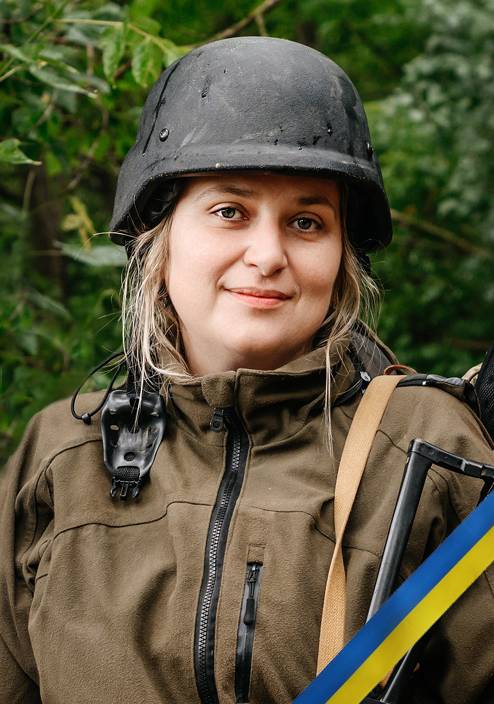 Навчалася в Тростянецькій школі.Після школи продовжила навчання в Івано-Франківському медичному фаховому коледжі по спеціальності медсестра.Потім кілька років працювала в Долинській ЦРЛ в реанімаційному та терапевтичному відділеннях.Зі слів матері, п. Анастасії, Мар’яна дуже любила коней. І, власне, через її прохання на домашньому обійсті довший час тримали коней.В 2008 році виїхала до Італії. Одружилася з італійцем, полісменом за професією. У квітні 2022 р. Мар’яна Тряско, позивний «Квітка», не маючи жодного сумніву в своїй місії,  їде в Україну, щоб поповнити медичне військо.Вона служила молодшим сержантом на посаді бойового медика у 102 окремій бригаді Сил територіальної оборони ЗСУ.З її слів: "Зараз я перебуваю тут, на передовій, щоб мої діти могли приїхати до рідного дому, на мою Батьківщину у свободі, у процвітанні синьо-жовтого кольору". Також Мар’яна згадує і про свою родину, яка не в одному поколінні плекала ідеї самостійної України.  Її прадідусь під час Другої світової війни організував біля своєї хати шпитальку для воїнів УПА. Коли про це дізналися «совіти», прийшли і спалили хату. Вбили на подвір'ї Мар’яниного прадідуся. Притискали всю родину.Мар’яна Тряско потрапила під артилерійський обстріл в районі Гуляйполя і померла від отриманих травм в лікарні Запоріжжя 24 вересня 2022 р. Розпорядженням голів Івано-Франківської обласної державної адміністрації та Івано-Франківської обласної ради нагороджена найвищою відзнакою Івано-Франківщини -  медаллю «За заслуги перед Прикарпаттям» (посвідчення №1729), посмертно.Похована 28 вересня в с. Тростянець.Додаток 10 до рішення міської радивід 08.08.2023 № 2342-34/2023Володимир ІвановичШУМСЬКИЙ(15.07.1987 – 02.10.2022)Володимир Шумський народився 15 липня 1987 р. в с. Княжолука Долинського району, Івано-Франківської області в багатодітній сім’ї. 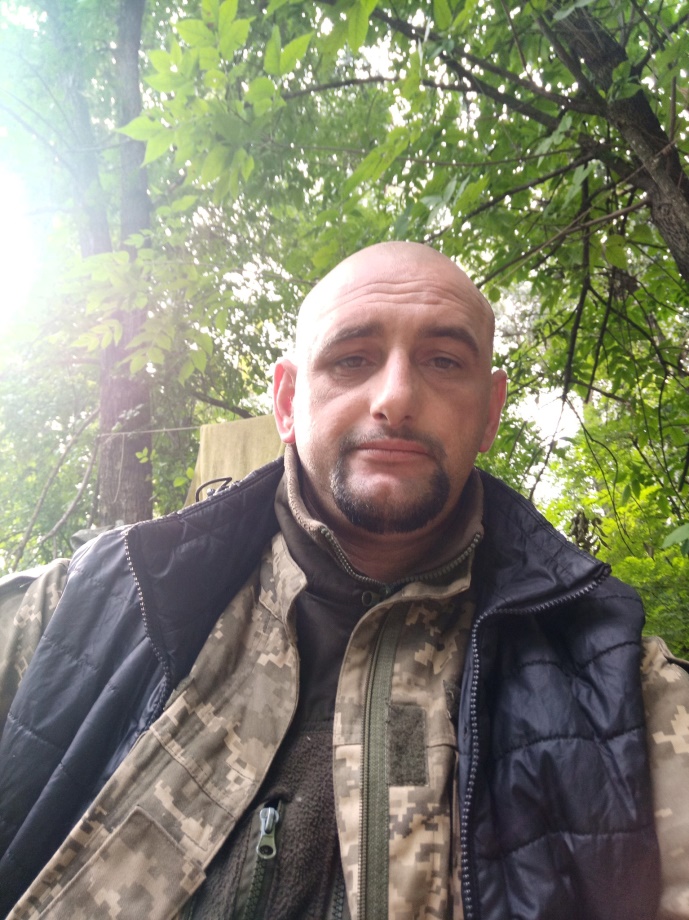 З 1994 року він навчався в Княжолуцькій ЗОШ І-ІІІ ст., яку закінчив в 2004 р.В 2020 році Володимир, за покликом свого серця, вступив до Збройних Сил України і оберігав лінію оборони на сході України від російських загарбників. З липня 2021 року брав участь у здійсненні заходів із забезпечення національної безпеки і оборони в Донецькій та Луганській областях.З початку повномасштабного вторгнення росії на територію України Володимир Шумський служив в званні солдат на посаді навідника танкового взводу військової частини А1556 в складі 128-ї  окремої гірсько-штурмової бригади на південному напрямку. Мав позивний «Гулівер».Загинув 2 жовтня 2022 р., під час штурмових дій поблизу населених пунктів Любимівка, Петрівка, Хрещенівка Херсонської області.Похований 10 жовтня в с. Княжолука, Долинсьткої ТГ.10 серпня 2022 р. нагороджений нагрудним знаком «Ветеран війни-учасник бойових дій». 23 травня 2023 р. в с. Княжолука, біля стели Небесної Сотні Володимиру Шумському була  відкрита меморіальна дошка.Додаток 11 до рішення міської радивід 08.08.2023 № 2342-34/2023Максим ЕдуардовичСАЛЬНІКОВ(09.03.1987 – 19.10.2022)Максим Сальніков народився 9 березня   1987  р. в м. Долина. 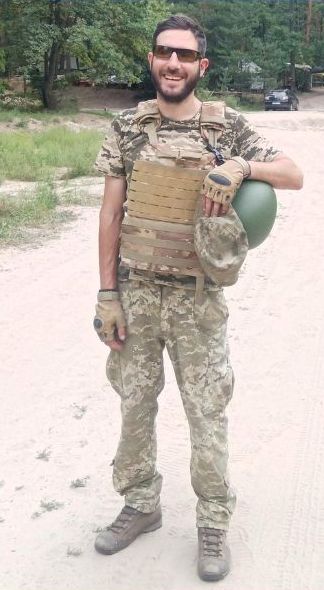 З 1994 по 2004 навчався в Долинській ЗОШ І-ІІІ ст. №4.З 2004 по 2009 р. здобував вищу освіту в Національному університеті «Львівська політехніка», де отримав професію інженера комп’ютерних систем. Активний учасник Помаранчевої революції та революції Гідності.Хобі: книги та футбол. Був фанатом долинського футбольного клубу «Нафтовик».На військову службу був призваний 13 травня 2022 року.Служив в званні молодший сержант. Був  інспектором прикордонної служби 2 категорії – інструктором кінологічного відділення відділу прикордонної служби «Яблунівка» (тип В) військової частини 2142. Загинув 19 жовтня 2022 р. поблизу н.п. Авдіївка, Покровського р-ну Донецької обл. внаслідок поранень спричинених вибухом.Указом Президента України №29/2023 від 24 січня 2023 року «За особисту мужність і самовідданість, виявлені у захисті державного суверенітету та територіальної цілісності України, вірність військовій присязі, сумлінне та бездоганне служіння Українському народові» нагороджений орденом «За мужність» ІІІ ступеня.Похований в м. Долина.